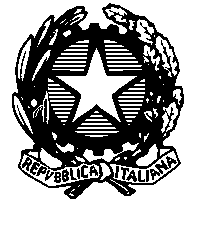 TRIBUNALE DI SASSARISEZIONE PENALEDISPONE:I processi dell’udienza del 21.1.2022 della dott.ssa Elena Meloni saranno chiamati con il seguente orario nell’aula  Corte d’Assise:R.G.N.R. R.G. DIBATTORARIO121/490921/22569.00221/305221/16409.00317/532521/22479.00419/268120/11219.00517/496821/22329.00618/101121/22269.00719/073820/06679.00820/033521/11909.00919/541421/21459.001019/164021/04169.001118/238120/07789.001216/291719/09669.151314/376114/37619.301418/464719/24879.301520/122821/086310.001619/537721/016610.001716/408621/135510.001818/411521/001810.301917/118419/088810.302017/036919/117211.002113/719019/190411.002208/139115/061111.302307/575221/089511.302418/137720/175512.002517/233319/088312.002620/42121/130712.002715/417217/150012.002813/549915/130112.302918/070720/025812.303017/443719/052612.303119/306821/129312.303213/549915/130112.303319/199319/198513.003415/693919/179015.00